Форма заявки на участие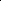 Оргкомитет конференции:Председатель – Кузин А.А., к.т.н., доцент, проректор по научной работеЧлены оргкомитета:Советов П.М., д.э.н., профессор каф. экономики и управления в АПКМедведева Н.А., д.э.н., профессор каф. экономики и управления в АПКГолубева С.Г., к.э.н., доцент, декан экономического факультетаШилова И.Н., к.э.н., доцент, зав. каф. экономики и управления в АПКСимонян Э.Г., к.ф.н., доцент, зав. каф. философии и историиОтветственный секретарь – Лагун А.А., к.э.н., доцент кафедры экономики и управления в АПКНаш адрес:160555,  г. Вологда, с. Молочное, ул. Панкратова, 9ФГБОУ ВО Вологодская ГМХА, Экономический факультетМинистерство сельского хозяйства РФФЕДЕРАЛЬНОЕ ГОСУДАРСТВЕННОЕ БЮДЖЕТНОЕ ОБРАЗОВАТЕЛЬНОЕ УЧРЕЖДЕНИЕ ВЫСШЕГО ОБРАЗОВАНИЯВОЛОГОДСКАЯ ГОСУДАРСТВЕННАЯ МОЛОЧНОХОЗЯЙСТВЕННАЯ АКАДЕМИЯ ИМЕНИ Н.В. ВЕРЕЩАГИНАЭкономический факультет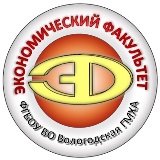 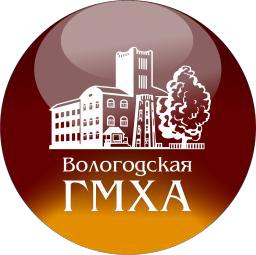 VIII МЕЖДУНАРОДНАЯ НАУЧНО-ПРАКТИЧЕСКАЯ СТУДЕНЧЕСКАЯ КОНФЕРЕНЦИЯ«ПЕРВАЯ СТУПЕНЬ В НАУКЕ»Конференция посвящена 50-летию экономического факультета24 марта 2020 годаВологда – Молочное2020VIII Международная научно-практическая студенческая конференция «ПЕРВАЯ СТУПЕНЬ В НАУКЕ», 24 марта 2020 г.Цель конференции: представление и обсуждение результатов на-учных исследований бакалавров и магистрантов высших учебных заведений и студентов учреждений среднего профессионального образования по актуальным вопросам экономического развития.Форма участия: очная, очная в режиме on-linе, заочная. Для сту-дентов Вологодской ГМХА и других учебных заведений Вологодской области предусматривается обязательное очное участие.По итогам конференции издается сборник трудов, который будет доступен в электронной версии, размещён в научной электронной биб-лиотеке elibrary.ru и зарегистрирован в наукометрической базе РИНЦ (Российский индекс научного цитирования). При всех формах участия выдается сертификат.Условия участия: приглашаются студенты и магистранты, выс-ших учебных заведений. Участие в конференции – БЕСПЛАТНОЕ.НАПРАВЛЕНИЯ КОНФЕРЕНЦИИ:Для участия в конференции необходимо предоставить заявку и материалы на адрес электронной почты в соответствии с направлением конференции до 1 марта 2020 года.Текст статьи и заявка должны быть отправлены в одном письмеТребования к оформлению тезисов докладовМатериалы должны содержать результаты НИР и отражать: цель, актуальность, научную новизну, личный вклад автора (авторов), перспективы реализации полученных результатов.Текстовый редактор – MicrosoftWord версии 2007; формат А4; ориентация книжная; нумерация страниц не ведется; шрифт – TimesNewRoman; кегль – 14 пт; межстрочный интервал – 1,0; поля: верхнее, нижнее – 3 см, внутри, снаружи – 2 см; абзацный отступ – 1,25 см; выравнивание текста – по ширине;Таблицы оформляются кеглем 12 пт. Иллюстративные материалы (рисунки, схемы, диаграммы) должны быть четкими, черно-белыми или цветными. Название и номера рисунков указываются под рисунками, названия и номера таблиц – над таблицами по центру без абзацного отступа.Список литературы оформляется согласно ГОСТ 7.1-2003, размещается в конце текста и отделяется от него пустой строкой. Ссылки на литературные источники в тексте приводятся в квадратных скобках [1], [2].Статье присваивается индекс УДК, который указывается в левом верхнем углу.Название статьи набирается по центру строки прописными буквами без переноса слов, полужирным шрифтом без абзацного отступа; ниже через интервал в правом углу строчными буквами курсивом – фамилия, имя, отчество автора (авторов) полностью (полужирным шрифтом) и форма обучения; на следующей строке – фамилия, имя, отчество научного руководителя (полужирным шрифтом)с указанием ученой степени и ученого звания; ниже сокращенное название учебного заведения и город; ниже с абзацного отступа аннотация и ключевые слова; далее, через интервал – текст; после текста через интервал – список литературы.Объём статьи – до 3 страниц машинописного текста.Один автор может предоставить не более двух статей.От одного научного руководителя принимается не более 3-х студенческих статей.Ответственность за освещение материалов несут авторы и их научные руководители.Материалы, не соответствующие требованиям к содержанию и оформлению, не принимаются и не публикуются; редакционная комиссия имеет право отклонить представленные материалы без объяснения причин.Программа конференции с указанием выступающих и времени работы каждой секции будет размещена на сайте академии до17 марта 2020 года.Образец оформления тезисов: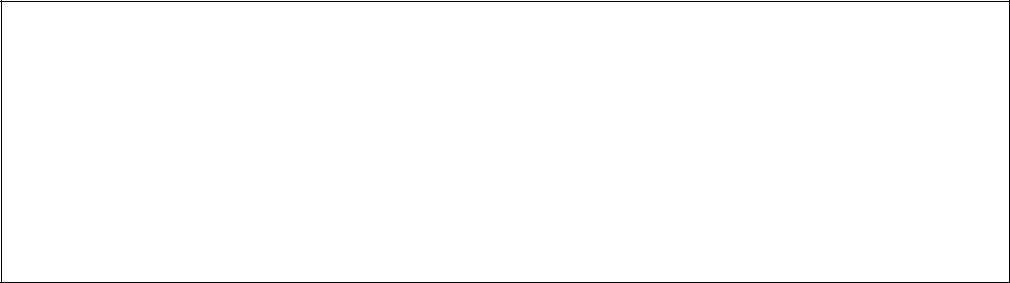 УДК 631.816:631.421СОВЕРШЕНСТВОВАНИЕ ОРГАНИЗАЦИИ УПРАВЛЕНИЯ В ООО «ЗАРЯ» Петров Андрей Евгеньевич, студент-бакалаврБовыкина Марина Григорьевна, к.э.н., доцентФГБОУ ВО Вологодская ГМХА, г. Вологда-МолочноеАннотация:Ключевые слова:Текст______________________________________Список литературы1.ФИО участника (полностью)Ф.И.О научного руководителя (полно-стью)- ученая степень, звание (при наличии)- занимаемая должность- кафедраОрганизация (сокращенное и полноенаименование)Контактный телефон:- участника- научного руководителяE-mail- участника- научного руководителяНаправление конференцииНазвание докладаФорма участия(выбрать один вариант)- выступление с докладом и публика-ция в сборнике (очная)- выступление с докладом в режимеon-line и публикация в сборнике (оч-ная)- публикация в сборнике материаловконференции (заочная)Необходимость в общежитии- требуется, не требуется, срокиНазвание секцииТелефонОтветственное лицоЭлектронная почтаАктуальные вопросы функционирования государственных и корпоративных финансов +7-921-233-15-43Бовыкина Марина Григорьевна -., к.э.н., доцент каф.экономики и управления в АПКnauka1vgmha@mail.ruСовременные тенденции развития бухгалтерского учета, отчетности и контроля +7-921-123-34-86Малкова Ирина Алфеевна – к.э.н, доцент каф. экономики и управления в АПКnauka-vgmha@mail.ruЭкономика региона: проблемы и перспективы+7-921-230-62-72Роскова Ольга Анатольевна – к.э.н., доцент каф.экономики и управления в АПКros-15@yandex.ruСовременные проблемы менеджмента и маркетинга+7-921-828-96-07Родионова Татьяна Георгиевна - к.э.н., доцент каф.экономики и управления в АПКtatiana.rodionowa2010@yandex.ruПроблемы социально-гуманитарных наук+7-921-062-45-558-817-252-55-56Симонян Элеонора Гамлетовна – к.ф.н., доцент, зав. кафедрой философии и историиphilos1@molochnoe.ru